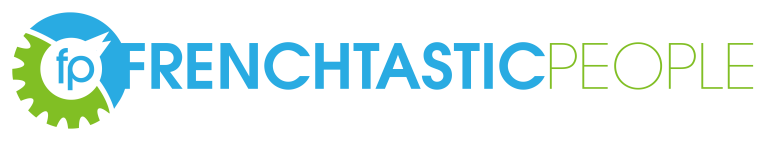 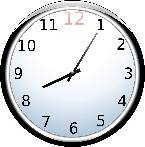 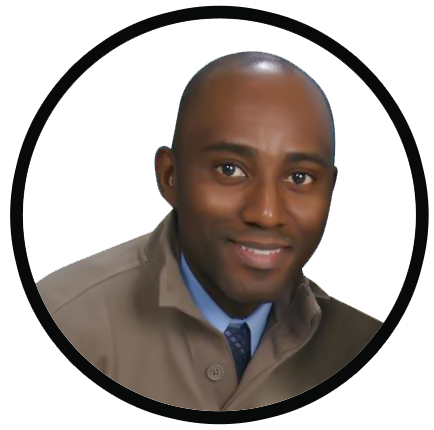 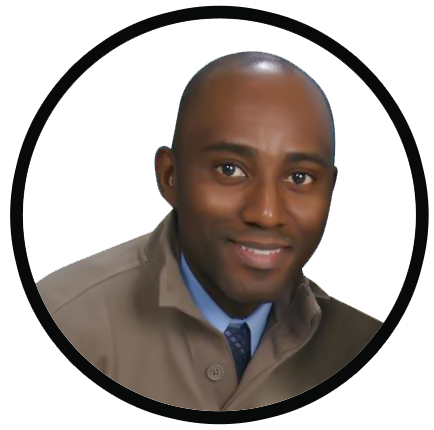 Brought to you by Herman KoutouanFounder, FrenchtasticPeople.com♦ Exercice 1 – True or False – Écoutez attentivement les énoncés suivants et dites s’ils sont vrais ou faux. (Listen carefully to the following statements and indicate whether they are true or false)Click And Enter Comments Here....................................................................................................................................................................................Click And Enter Comments Here.................................................................................................................................................................................... Click And Enter Comments Here....................................................................................................................................................................................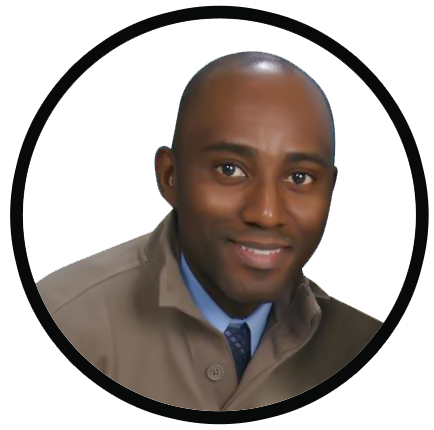 Brought to you by Herman KoutouanFounder, FrenchtasticPeople.com♦ Exercice 1 – True or False – Écoutez attentivement les énoncés suivants et dites s’ils sont vrais ou faux. (Listen carefully to the following statements and indicate whether they are true or false)Click And Enter Comments Here....................................................................................................................................................................................Click And Enter Comments Here.................................................................................................................................................................................... Click And Enter Comments Here....................................................................................................................................................................................pronunCiationTrueFalse1. official time is NOT the same as military time2. You can very often hear military time on the radio and at the train station3. « Quatorze heures » and « dix-huit heures » are examples of civilian times4. Official times uses the 24-hour cycle5. On television, time is usually given as civilian time.pronunCiationTrueFalse1. “Il est 23h” is an example of civilian time2. “Il est 10h30 du soir” is an example of official time3. “Il est 5 heures et demie de l’après-midi” is an example of official time4. “Il est 22 heures quinze” is an example of civilian time